Publicado en Barcelona el 31/01/2020 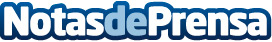 Tierras refuerza su posicionamiento con su acuerdo de integración en el grupo InterempresasTierras, un medio referente en el sector agrícola y ganadero, ha alcanzado un acuerdo en virtud del cual se integran en Interempresas Media, la plataforma de medios del grupo de comunicación Nova Àgora, la totalidad de sus cabeceras en papel y onlineDatos de contacto:Aleix TornéDirector de Estrategia y Desarrollo Corporativo +34 936 802 027Nota de prensa publicada en: https://www.notasdeprensa.es/tierras-refuerza-su-posicionamiento-con-su Categorias: Nacional Finanzas Comunicación Industria Alimentaria Emprendedores E-Commerce http://www.notasdeprensa.es